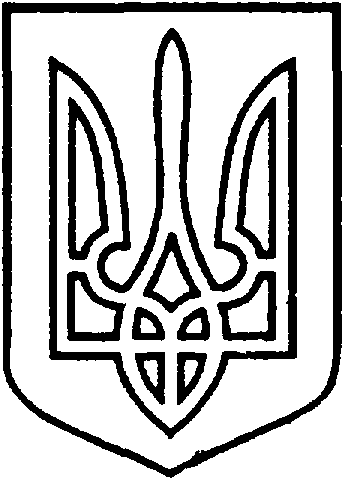 СЄВЄРОДОНЕЦЬКА МІСЬКА ВІЙСЬКОВО-ЦИВІЛЬНА АДМІНІСТРАЦІЯ  СЄВЄРОДОНЕЦЬКОГО РАЙОНУ  ЛУГАНСЬКОЇ  ОБЛАСТІРОЗПОРЯДЖЕННЯкерівника Сєвєродонецької міської  військово-цивільної адміністрації12  липня 2021  року                                                              №  1198Про погодження розміщеннязасобу пересувної мережіФОП  Чеканову І.за адресою: м. Сєвєродонецьк,пр-т. Хіміків, р-н буд. 28      Керуючись ч. 3 статті 6 Закону України  «Про військово-цивільні адміністрації»,  розпорядженням керівника ВЦА м. Сєвєродонецьк від 07.12.2020 № 1162  «Про затвердження  Порядку розміщення  засобів пересувної   дрібнороздрібної   торговельної  мережі  та пересувних  об’єктів  з надання послуг на території м. Сєвєродонецька» (у новій редакції), розпорядженням  керівника  ВЦА м. Сєвєродонецьк від 10.12.2020 № 1182 «Про затвердження  Схеми розміщення засобів пересувної мережі  (зі змінами та доповненнями)»,  беручи до уваги звернення фізичної особи - підприємця  Чеканова  Івана  Вікторовича  від  23.06.2021  № 69188, / конфіденційна інформація / про  розміщення  засобу пересувної мережі  (кав’ярні)  1  місце   за  адресою:  м.   Сєвєродонецьк,   пр-т.   Хіміків, р-н буд. 28, враховуючи  протокол Комісії з розгляду питань розміщення засобів  пересувної  мережі  на  території  міста  Сєвєродонецька  від  01.07.2021  № 11, на підставі:/ конфіденційна інформація /зобовʼязую:Погодити  фізичній  особі – підприємцю Чеканову І. розміщення  засобу   пересувної   мережі  (торгівля продовольчими товарами)  за  адресою: м. Сєвєродонецьк, пр-т. Хіміків, р-н буд. 28 (1 місце),  строком на один рік.Встановити, погоджений з ФОП Чекановим І. режим роботи засобу пересувної мережі, а саме: з 7:30 до 21:00, без перерви та вихідних днів. ФОП Чеканову І. протягом 5 робочих днів, після отримання розпорядження керівника Сєвєродонецької міської ВЦА необхідно:     -  забезпечити розміщення на засобі пересувної мережі інформації з зазначенням прізвища, імені та по батькові продавця, відомостей про суб`єкта господарювання: найменування, адресу та номер телефону; інформацію про режим роботи; забезпечити належний зовнішньо-естетичний вигляд засобу пересувної мережі та його обладнання;     -	укласти Договір на право тимчасового користування окремими елементами благоустрою комунальної власності з комунальним підприємством «Сєвєродонецьке підприємство благоустрою та ритуальної  служби»;     -	укласти Договір на вивіз твердих (рідких) побутових відходів (далі – Договір) із спеціалізованим підприємством, що має спеціалізований транспорт, згідно Правил благоустрою території м. Сєвєродонецька та населених пунктів, що входять до складу Сєвєродонецької міської ради;     -	надати копії укладених договорів до відділу по контролю за благоустроєм та санітарним станом міста УЖКГ Сєвєродонецької міської ВЦА.   Витяг з даного розпорядження підлягає оприлюдненню.5.	Контроль за виконанням розпорядження покладаю на заступника керівника Сєвєродонецької міської військово-цивільної адміністрації Олега КУЗЬМІНОВА.Керівник Сєвєродонецької міськоївійськово-цивільної адміністрації  		                   Олександр СТРЮК Лист погодження розпорядження керівника Сєвєродонецької міської військово-цивільної адміністрації  «Про погодження розміщення засобу пересувної мережі ФОП Чеканову І. за  адресою: м.  Сєвєродонецьк,  пр-т. Хіміків, р-н буд. 28»ПОГОДЖЕНО:Надіслати: відділ по контролю за благоустроєм та санітарним станом міста УЖКГ Сєвєрродонецької міської ВЦА (1 прим.)ПосадаДатаПідписВласне ім’я та прізвищеЗаступник керівника Сєвєродонецької міської ВЦАОлег КУЗЬМІНОВНачальник управління економічного розвитку Анастасія ПИВОВАРОВАНачальник відділу з юридичних та правових питаньЮлія ШОРОХОВАНачальник загального відділу Людмила ЖУРПідготував:Начальник відділу торгівлі та з захисту прав споживачів управління економічного розвиткуТетяна КРАСЮК